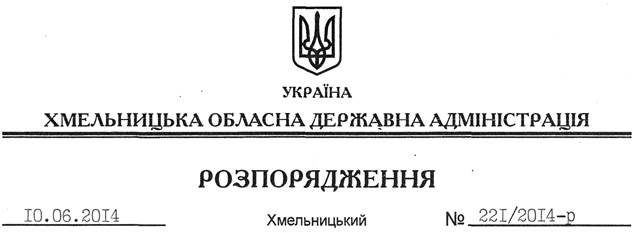 На підставі статті 6 Закону України “Про місцеві державні адміністрації”:Внести такі зміни до розпорядження голови обласної державної адміністрації від 11.11.2010 № 569/2010-р “Про проведення технічної інвентаризації захисних споруд цивільної оборони (цивільного захисту)”:1. Викласти додатки 1 та 2 до нього у новій редакції (додаються).2. Пункт 7 розпорядження викласти у такій редакції:“7. Контроль за виконанням цього розпорядження покласти на заступника голови обласної державної адміністрації В.Кальніченка”.Голова адміністрації							                      Л.ПрусПро внесення змін до розпорядження голови обласної державної адміністрації від 11.11.2010 № 569/2010-р